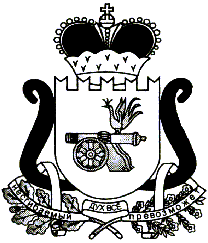 ЕЛЬНИНСКИЙ РАЙОННЫЙ СОВЕТ ДЕПУТАТОВР Е Ш Е Н И Еот 22.12.2020                                                  			        №62В  целях приведения нормативно-правовых актов в соответствие действующему законодательству, в соответствии с экспертным заключением Департамента Смоленской области по внутренней политике, Ельнинский районный Совет депутатов  Р Е Ш И Л:1. Внести в решение Ельнинского районного Совета депутатов от 24.09.2020 № 37 «О Положении «О присвоении звания «Почетный гражданин Ельнинского района»» следующие изменения:1.1. Пункт 3 изложить в следующей редакции:«3. Признать утратившими силу:- решение Ельнинского районного Совета депутатов от 19.12.2017 № 35 «О Положении «О присвоении звания «Почетный гражданин Ельнинского района»»;- решение Ельнинского районного Совета депутатов от 18.06.2018 № 31 «О внесении изменений в Положение о присвоении звания «Почетный гражданин Ельнинского района»»;- решение Ельнинского районного Совета депутатов от 26.03.2020 № 19 «О внесении изменений в Положение о присвоении звания «Почетный гражданин Ельнинского района»».2. В Положении «О присвоении звания «Почетный гражданин Ельнинского района»» (далее – Положение):2.1. Реквизиты Положения изложить в следующей редакции:«Приложение 1 к решению Ельнинского районного Совета депутатов от 24.09.2020 № 37»;2.2. В пункте 1 Положения слова «на территории Ельнинского района Смоленской области» заменить словами «на территории муниципального образования «Ельнинский район» Смоленской области (далее – Ельнинский район).»; 2.3. В пункте 2 Положения слова «жителей муниципального образования Ельнинский район Смоленской области (далее - Ельнинский район)» заменить словами «жителей Ельнинского района»;2.4. В пункте 3 Положения слова «, посвященным Дню освобождения города и района» заменить словами «, посвященным Дню освобождения города Ельни и Ельнинского района»;2.5. В пункте 4 Положения слова «органами местного самоуправления Ельнинского района Смоленской области,» заменить словами «органами местного самоуправления муниципального образования «Ельнинский район» Смоленской области,», слова «, органов местного самоуправления Ельнинского района Смоленской области,» заменить словами «, органов местного самоуправления муниципального образования «Ельнинский район» Смоленской области,» .2. Настоящее решение подлежит  официальному опубликованию в газете «Знамя».3.Настоящее решение вступает в силу со дня его опубликования.Исп. Глебова Е.В.тел. 4-35-44«___» _________ 2020г.Разработчик: Е.В. Глебовател. 4-35-44«___» _________ 2020г.Визы:Е.В. Глебова _____________               «_____»________2020г.О.И. Новикова________________       «_____»  ________ 2020г.                         Председатель Ельнинскогорайонного Совета депутатов                            Е.Н. ГераськоваГлава муниципального образования «Ельнинский район» Смоленской области                              Н.Д. Мищенков